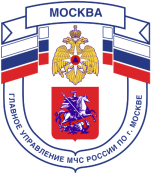 2 региональный отдел надзорной деятельности и профилактической работы Управления по Троицкому и Новомосковскому АОГлавного управления МЧС России по г. Москве108841, г. Москва, г.о. Троицк, ул. пл. Верещагина д. 1 тел.8(495)840-99-70,E-mail: tinao2@gpn.moscowО мерах пожарной безопасности: В центре внимания – дети и их родители!С целью предупреждения возникновения пожаров, а также гибели и травмирования людей на пожарах в поселениях Краснопахорское, Новофедоровское и городского округа Троицк сотрудники 2 РОНПР Управления по ТиНАО столичного МЧС проводят  рейдовые обходы многодетных и малообеспеченных семей, а также неблагополучных семей, находящихся в группе риска. 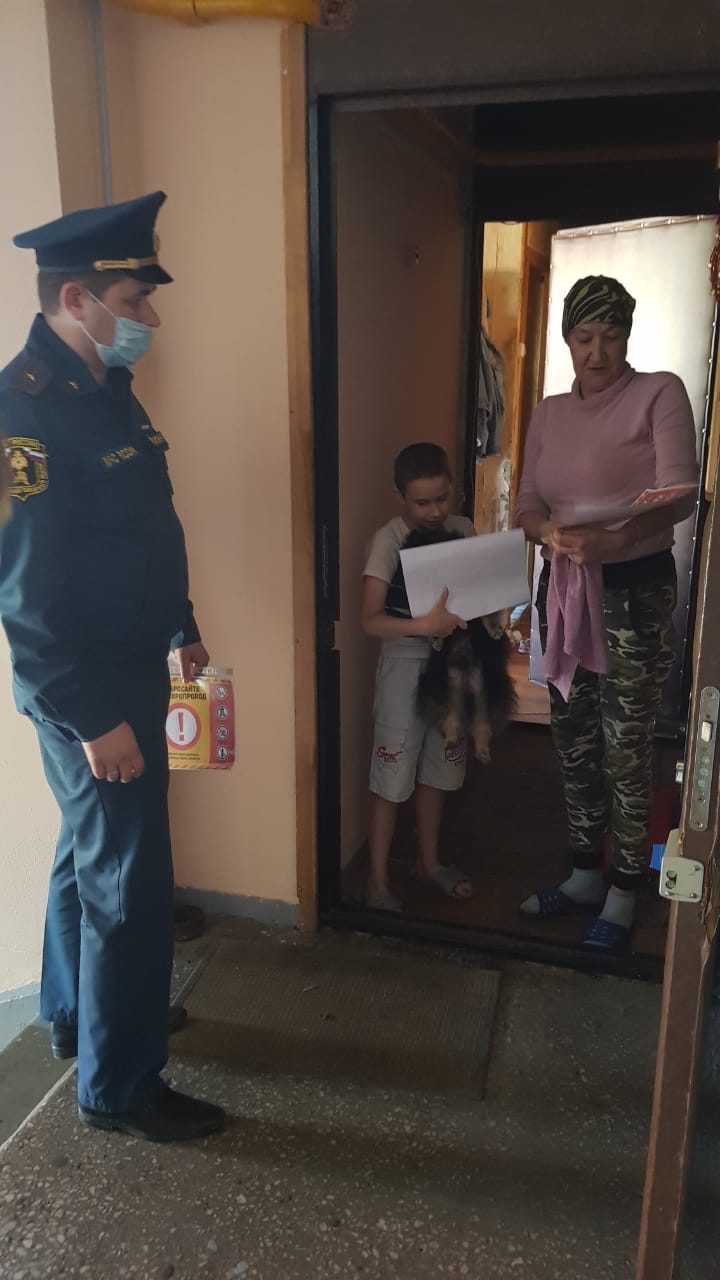 В рамках мероприятий по сезонной профилактической и зимнем пожароопасным периодом, проведение профилактических мероприятий с населением и жителями особо актуально. Так, во время проведения обходов сотрудники МЧС, напоминают жителям и гражданам поселений Троицкого АО о соблюдении правил пожарной безопасности в быту, разъясняют порядок действий при пожаре или других чрезвычайных ситуациях; напоминают о телефонах вызова пожарной охраны 01 или 101. В обязательном порядке во время мероприятий вручается наглядная агитация на противопожарную тематику.Сотрудники 2 РОНПР напоминают о том, что пожар проще предотвратить, чем потушить!БЕРЕГИТЕ СЕБЯ И СВОИХ БЛИЗКИХ!Информация 2 РОНПР Управления по ТиНАОГУ МЧС России по г. Москве 